VRACÍME SE DO ŠKOLY PO ZIMNÍCH PRÁZDNINÁCH              /Prověřte si svoji kondici v češtině/Materiál vznikl v rámci projektu Šance pro všechnyč.proj. CZ.1.07/1.4.00/21.2165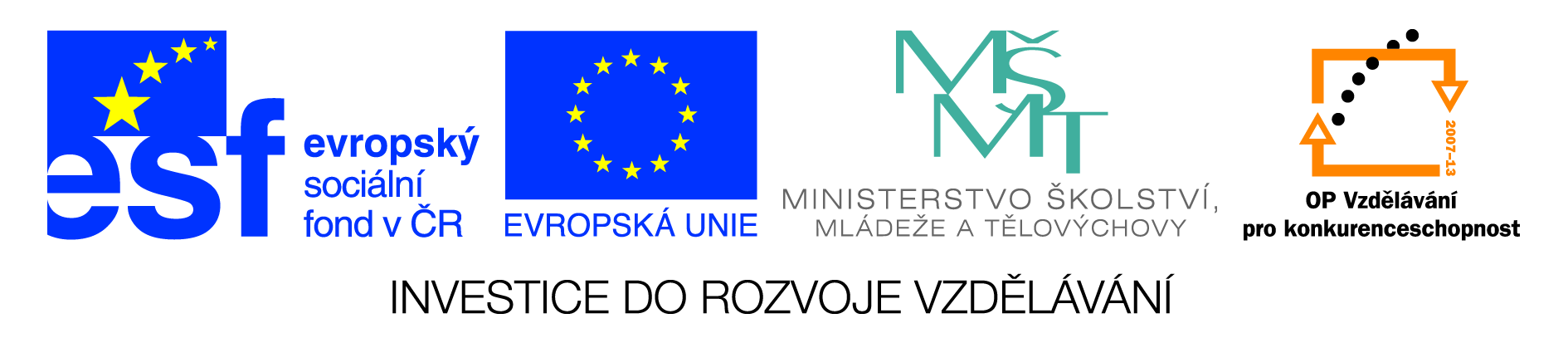 Doplň do vět správná slova z nápovědy:Ve škole ………………………… vědomosti. Mobil ……………přes noc. Po Vánocích hodně lidí ………………………….na váze. Muž …………………. odsouzen, protože …………… dítě. Od oběda  ………………. jen kosti.Lehce ……………………. , lehce …………………………….. ./pozbyl, nabyl, byl, zbil, zbyly, přibylo, nabýváme, nabijeme /Vypiš podstatná jména z vyjmenovaných slov po l:………………………………………………………………………………..Vypiš slovesa z vyjmenovaných slov po m:…………………………………………………………………………………………………………………………………………………………………..Doplň chybějící písmena v textu:M – se m – jeme voňavým m – dlem. K l – dským sm – slům patří čich, chuť, hmat, zrak, sluch.Nachom – tl se u dopravní nehody. Tvoje nam – šlenost se m- nel –bí. Jak čas pl – nul, toužila stále více po kl – du. Mam – nka šla na ples silně nal – čená. Nikomu se to nel-b-lo.Doplň do vět vhodné přísudky a podtrhni základní skladební dvojici.Karel IV. ………………………..  moudře a spravedlivě. Děti po prázdninách vůbec …………………………………… .  Závodníci se před závodem …………………………….. .Pod naším okýnkem ………………… tam dvě růže.Odpověz na otázky:Co víš o základní skladební dvojici?…………………………………………………………………………………Jak se ptáme na podmět?………………………………………………………………………………….    Rozbor textu.Mrzlo, jen praštělo. Sněhulák Cecil kouřil a pouštěl z fajfky bílé obláčky dýmu. Ty stoupaly vzhůru, na nebi mrzly a proměňovaly se ve stříbrné vločky. Vločky kroužily vzduchem a tiše se snášely na zem. /Čítanka pro 4.ročník/a/  Kolik větných celků je v textu? b/ Kolik je tam vět jednoduchých?c/ Podtrhej slovesa vlnovkou.d/ V posledním větném celku očísluj slovní druhy. AnotaceSoubor cvičení z tvarosloví a skladby kladoucí si za cíl prověření znalostí po zimních prázdninách. Lze je využít odděleně či komplexně jako písemku.AutorMgr. Ivana TesařováPředmětČeský jazykOčekávaný výstupPrověření znalostíDruh učebního materiáluPísemkaCílová skupinaŽáci 4. ročníku    Metodický postupUveden v textuDatum10.1.2013